.Starting point: At the vocals, in about 0:16.Note: The dance has two 4 count Tags, after walls 2 & 3.Also, it has a Restart halfway through wall 4.STEP, HOLD, STEP, SCUFF, ½ RIGHT TURNING PIVOT, FULL TURN SHUFFLEOption: If you don’t like turning, you can just do a shuffle forward on counts 7&8.ROCK & CROSS x 2, STEPS BACK WITH TOUCHESNOTE: This is where the restart comes on wall 4.ROCK STEP, COASTER STEP, STEP, ½ LEFT TURNING SWEEP, ¼ RIGHT TURNING PIVOTWIZARD OF OZ’S, ½ LEFT TURNING ROCKING CHAIRREPEATTAG (4 counts):JAZZBOXWhy Does It Have To Be (Wrong or Right)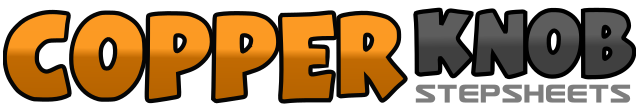 .......Count:32Wall:4Level:Improver.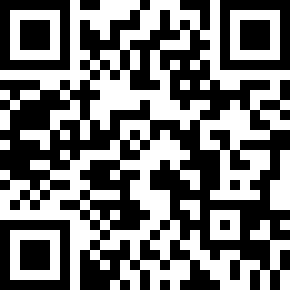 Choreographer:Mikael Mölsä (FIN) - July 2019Mikael Mölsä (FIN) - July 2019Mikael Mölsä (FIN) - July 2019Mikael Mölsä (FIN) - July 2019Mikael Mölsä (FIN) - July 2019.Music:Why Does It Have to Be (Wrong or Right) - Home FreeWhy Does It Have to Be (Wrong or Right) - Home FreeWhy Does It Have to Be (Wrong or Right) - Home FreeWhy Does It Have to Be (Wrong or Right) - Home FreeWhy Does It Have to Be (Wrong or Right) - Home Free........1-2Step right forward, hold&3-4Step left next to right, step right forward, scuff with your left foot5-6Step left forward, turn ½ to right7&8Turn ½ to right while stepping left back, turn ½ to right while stepping right forward, step left forward1&2Rock right to right side, recover weight back to left, step right across left3&4Rock left to left side, recover weight back to right, step left across right&5Step right back to right diagonal, touch left next to right&6Step left back to left diagonal, touch right next to left&7Step right back to right diagonal, touch left next to right&8Step left back to left diagonal, touch right next to left1-2Rock right forward, recover weight back to left3&4Step right back, step left next to right, step right forward5-6Step left forward, sweep right from front to back while turning ½ to left (weight ends up on left)7-8Step right forward, turn ¼ to left1-2&Step right to right diagonal, lock left behind right, step right to right diagonal3-4&Step left to left diagonal, lock right behind left, step left to left diagonal5&Rock right forward, recover weight back to left6&Turn ¼ to left and rock right back, recover weight back to left7&Rock right forward, recover weight back to left8&Turn ¼ to left and rock right back, recover weight back to left1-2Step right across left, step left back3-4Step right to right side, step left forward